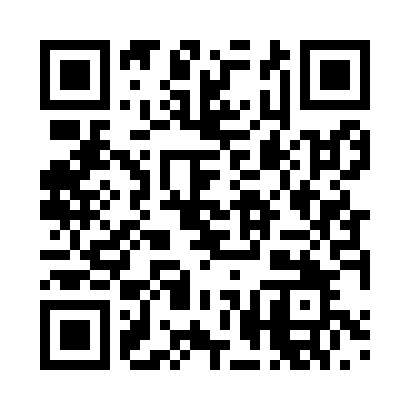 Prayer times for Uhlental, GermanyWed 1 May 2024 - Fri 31 May 2024High Latitude Method: Angle Based RulePrayer Calculation Method: Muslim World LeagueAsar Calculation Method: ShafiPrayer times provided by https://www.salahtimes.comDateDayFajrSunriseDhuhrAsrMaghribIsha1Wed3:195:531:205:248:4911:112Thu3:155:511:205:258:5111:143Fri3:115:491:205:258:5211:184Sat3:075:471:205:268:5411:215Sun3:065:451:205:278:5611:256Mon3:065:441:205:278:5711:267Tue3:055:421:205:288:5911:278Wed3:045:401:205:299:0011:289Thu3:035:381:205:299:0211:2810Fri3:035:371:205:309:0411:2911Sat3:025:351:205:309:0511:3012Sun3:015:331:205:319:0711:3013Mon3:015:321:205:329:0811:3114Tue3:005:301:205:329:1011:3215Wed3:005:291:205:339:1211:3216Thu2:595:271:205:349:1311:3317Fri2:585:261:205:349:1511:3418Sat2:585:241:205:359:1611:3419Sun2:575:231:205:359:1711:3520Mon2:575:221:205:369:1911:3621Tue2:565:201:205:369:2011:3622Wed2:565:191:205:379:2211:3723Thu2:555:181:205:389:2311:3824Fri2:555:171:205:389:2411:3825Sat2:555:161:205:399:2611:3926Sun2:545:141:205:399:2711:4027Mon2:545:131:215:409:2811:4028Tue2:545:121:215:409:3011:4129Wed2:535:111:215:419:3111:4130Thu2:535:101:215:419:3211:4231Fri2:535:101:215:429:3311:42